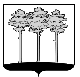 ГОРОДСКАЯ ДУМА ГОРОДА ДИМИТРОВГРАДАУльяновской областиР Е Ш Е Н И Ег.Димитровград  28  марта  2018  года                                                                         №  79/953  .                                                      О внесении изменения в Положение об оплате труда работников, занимающих должности, не отнесённые к должностям муниципальной службы, и осуществляющих техническое обеспечение деятельности органов местного самоуправления города Димитровграда Ульяновской областиВ соответствии с Трудовым кодексом Российской Федерации, частью 2 статьи 53 Федерального закона от 06.10.2003 №131-ФЗ «Об общих принципах организации местного самоуправления в Российской Федерации», пунктом 8 части 2 статьи 26 Устава муниципального образования «Город Димитровград» Ульяновской области, рассмотрев обращение исполняющего обязанности Главы Администрации города Димитровграда Ульяновской области Ю.А.Корженковой от 06.03.2018    №01-19/916, Городская Дума города Димитровграда Ульяновской области второго созыва решила: 1.Внести изменение в Положение об оплате труда работников, занимающих должности, не отнесённые к должностям муниципальной службы, и осуществляющих техническое обеспечение деятельности органов местного самоуправления города Димитровграда Ульяновской области, утвержденное решением Городской Думы города Димитровграда Ульяновской области от 30.07.2014 №15/171:1.1. Приложение 1 к Положению об оплате труда работников, занимающих должности, не отнесённые к должностям муниципальной службы, и осуществляющих техническое обеспечение деятельности органов местного самоуправления города Димитровграда Ульяновской области  изложить редакции следующего содержания:«Приложение 1к Положению об оплате труда работников, занимающих должности, не отнесенные к должностям муниципальной службы, и осуществляющих техническое обеспечение деятельности органов местного самоуправления города Димитровграда Ульяновской областиРазмерыдолжностных окладов работников,занимающих должности, не отнесенныек муниципальным должностям, и осуществляющихтехническое обеспечение деятельности органов местногосамоуправления города Димитровграда Ульяновской области».2. Рекомендовать Администрации города Димитровграда Ульяновской области подготовить и внести в Городскую Думу города Димитровграда Ульяновской области проект соответствующих изменений в решение Городской Думы города Димитровграда Ульяновской области второго созыва от 13.12.2017 №73/879 «Об утверждении бюджета города Димитровграда Ульяновской области на 2018 год и плановый период 2019 и 2020 годов».3. Установить, что настоящее решение подлежит официальному опубликованию и размещению в информационно-телекоммуникационной сети Интернет на официальном сайте Городской Думы города Димитровграда Ульяновской области (www.dumadgrad.ru).4. Установить, что настоящее решение вступает в силу со дня, следующего за днем его официального опубликования.5. Установить, что действие настоящего решения распространяется на правоотношения, возникшие с 01 января 2018 года.6. Контроль исполнения настоящего решения возложить на комитет по социальной политике и местному самоуправлению (Терехов).Глава города ДимитровградаУльяновской области	А.М.КошаевНаименование должностейДолжностнойоклад, руб.Начальник отдела - главный бухгалтер (начальник отдела -  главный бухгалтер централизованной бухгалтерии)           8153Начальник административно-хозяйственного отдела и других отделов обеспечения и обслуживания                        7913Заместитель начальника отдела - заместитель главного      бухгалтера (заместитель начальника отдела - заместитель   главного бухгалтера централизованной бухгалтерии)         7913Заместитель начальника административно-хозяйственного     отдела и других отделов обеспечения и обслуживания        7913Главный бухгалтер                                         7913Главный инженер                                           7674Главный экономист                                         7674Заместитель главного бухгалтера                           7674Руководитель группы учета бухгалтерии (централизованной   бухгалтерии)                                              7433Ведущий бухгалтер                                         7433Ведущий экономист                                         7433Ведущий инженер                                           7433Ведущий инспектор                                         7433Старший инспектор                                         7194Водитель7194Заведующий архивом                                        6714Бухгалтер                                                 6714Экономист                                                 6714Инженер                                                   6714Инспектор                                                 6714Архивариус                                                6714Кассир6714Главный инженер-программист7674Ведущий инженер - программист7433Ведущий инспектор - юрисконсульт7433